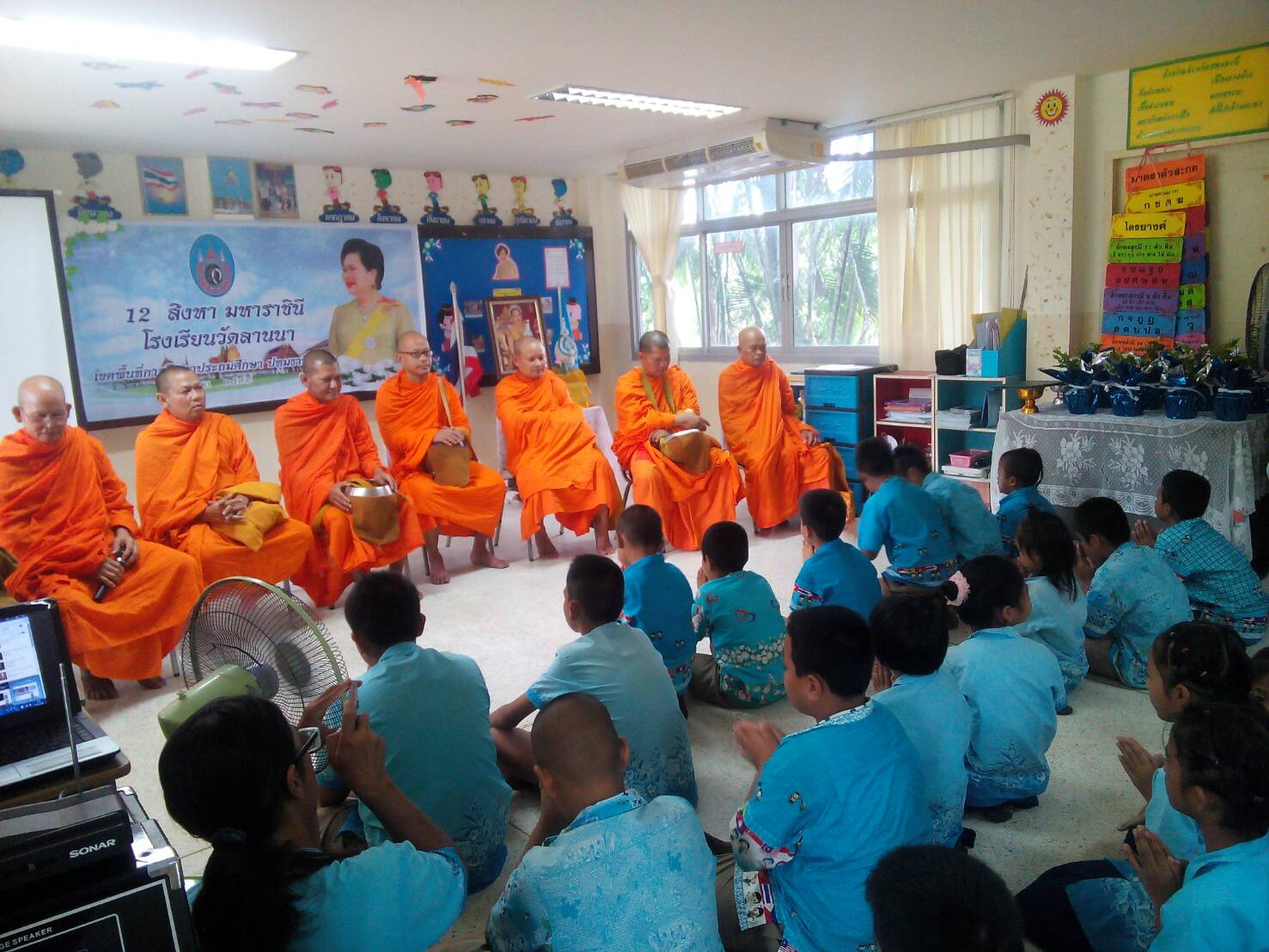 เด็กๆร่วมทำบุญตักบาตรในวันแม่ ภาพนี้เด็กๆกำลังนั่งรับพรจากพระ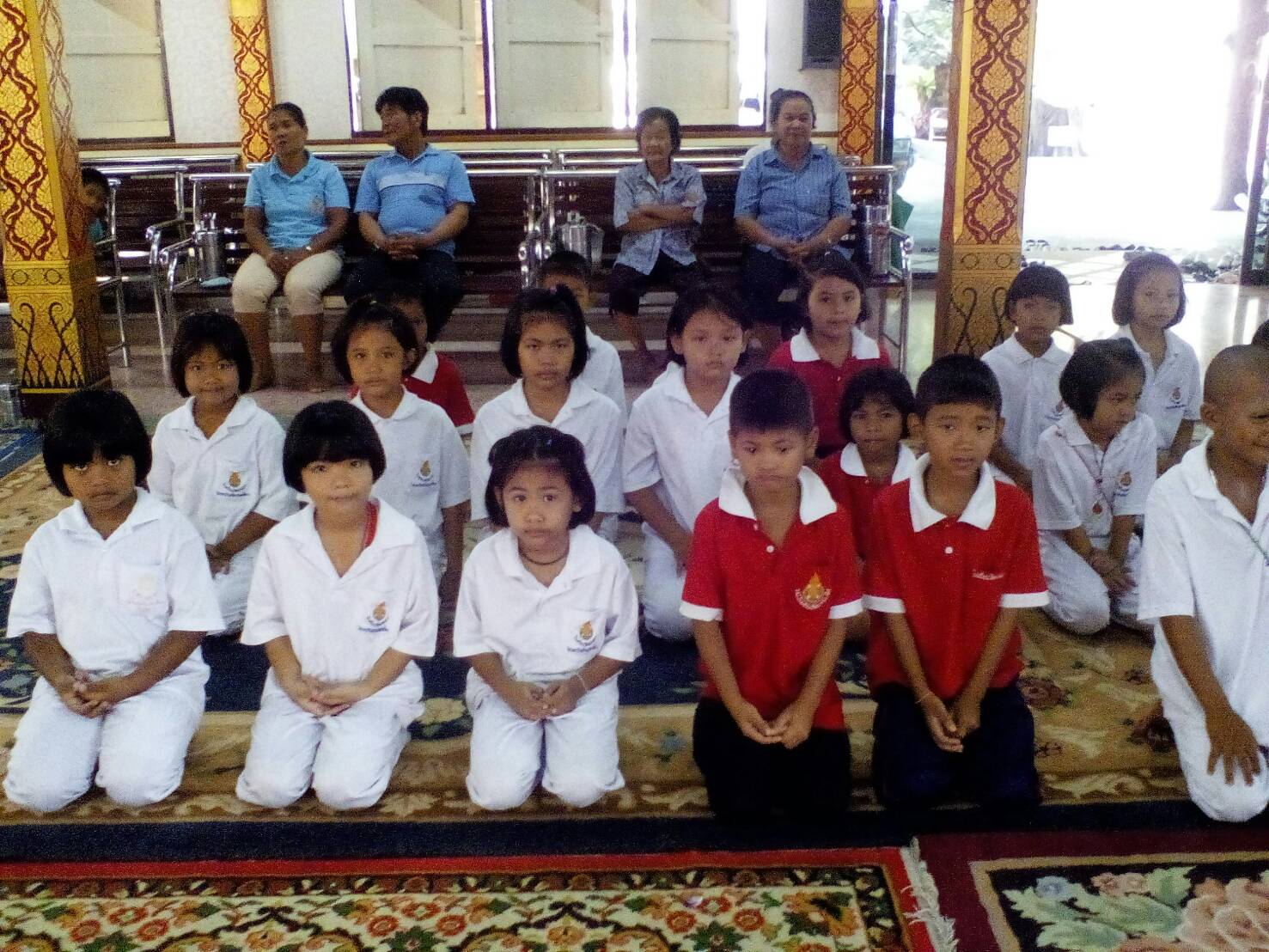 เด็กๆเตรียมตัวไหว้พระในวันพระหลังจากใส่บาตรเสร็จ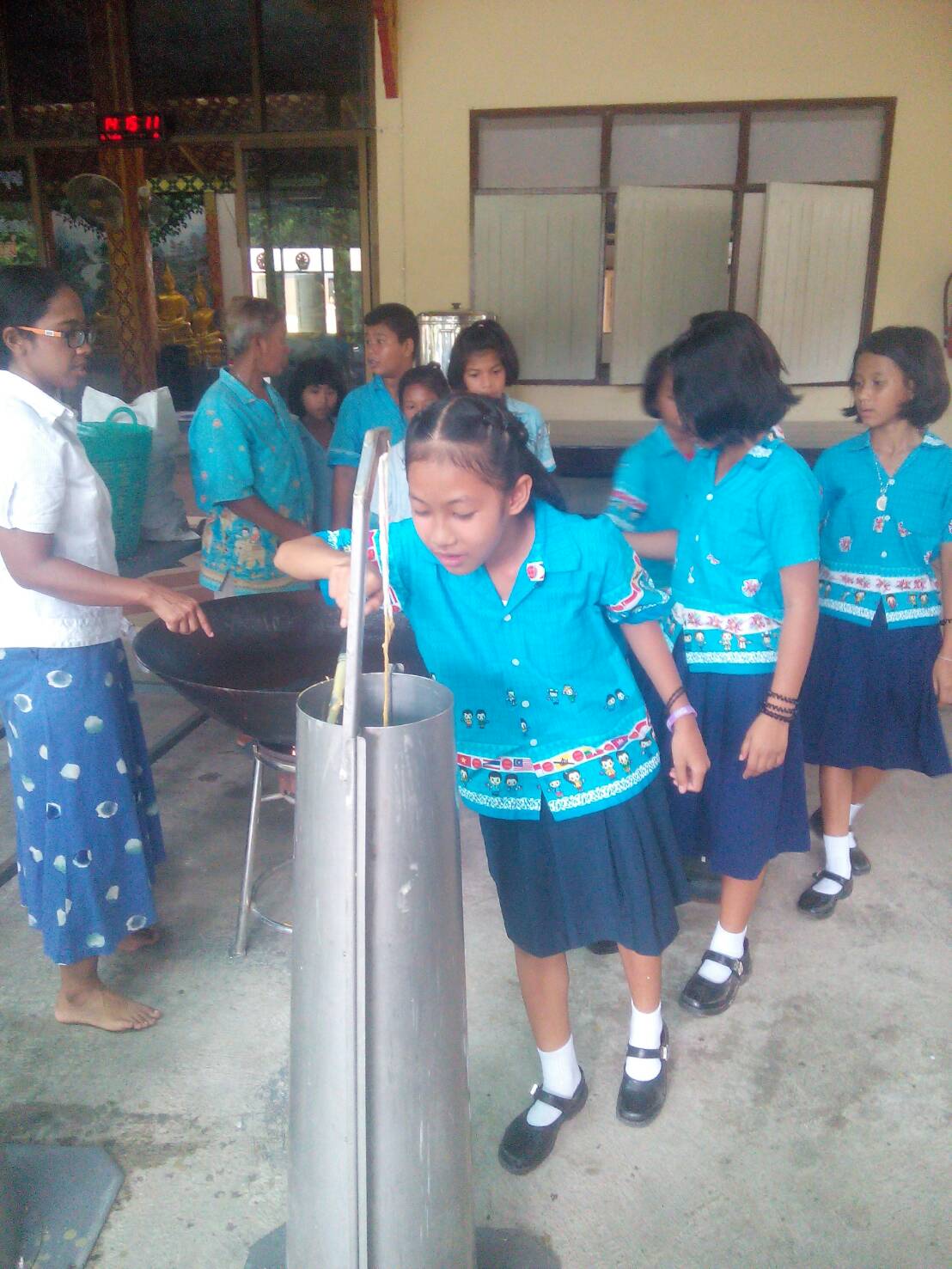 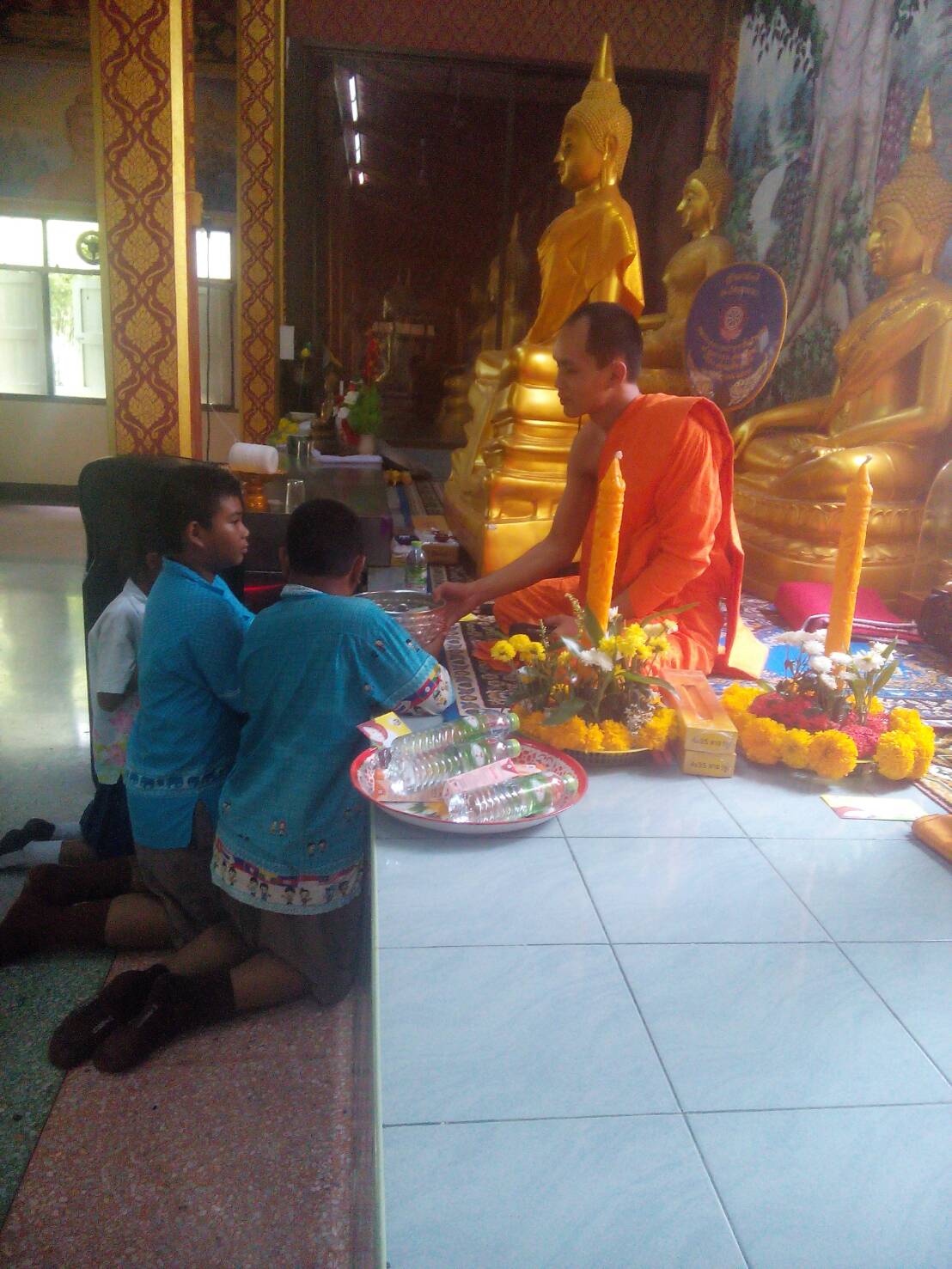 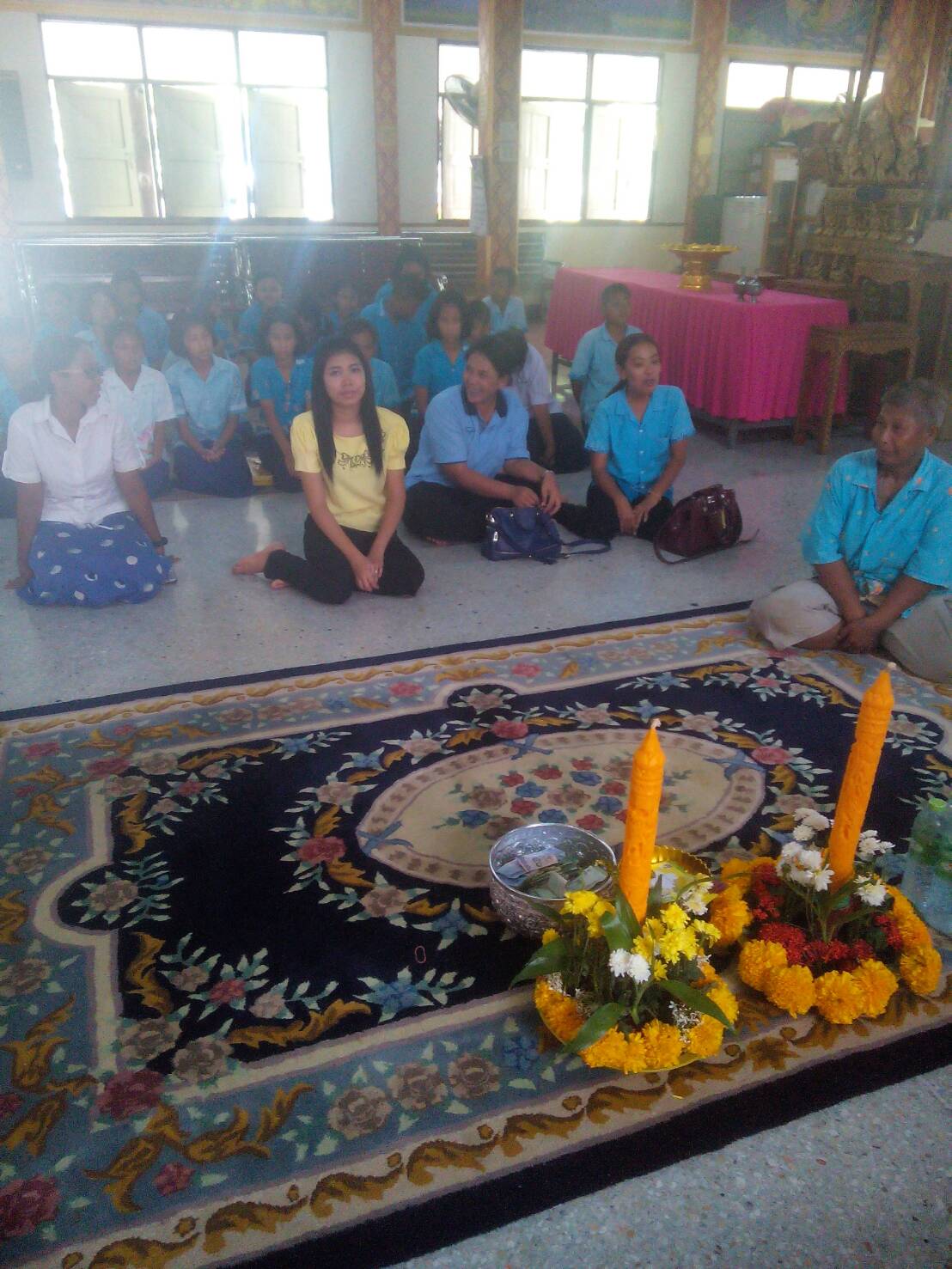 เด็กและครูร่วมหล่อเทียนพรรษา ก่อนวันเข้าพรรษาน้องเบียกำลังตักเทียนใส่แบบหล่อเทียนน้องไน น้องมะเหมี่ยวถวายเงินพระ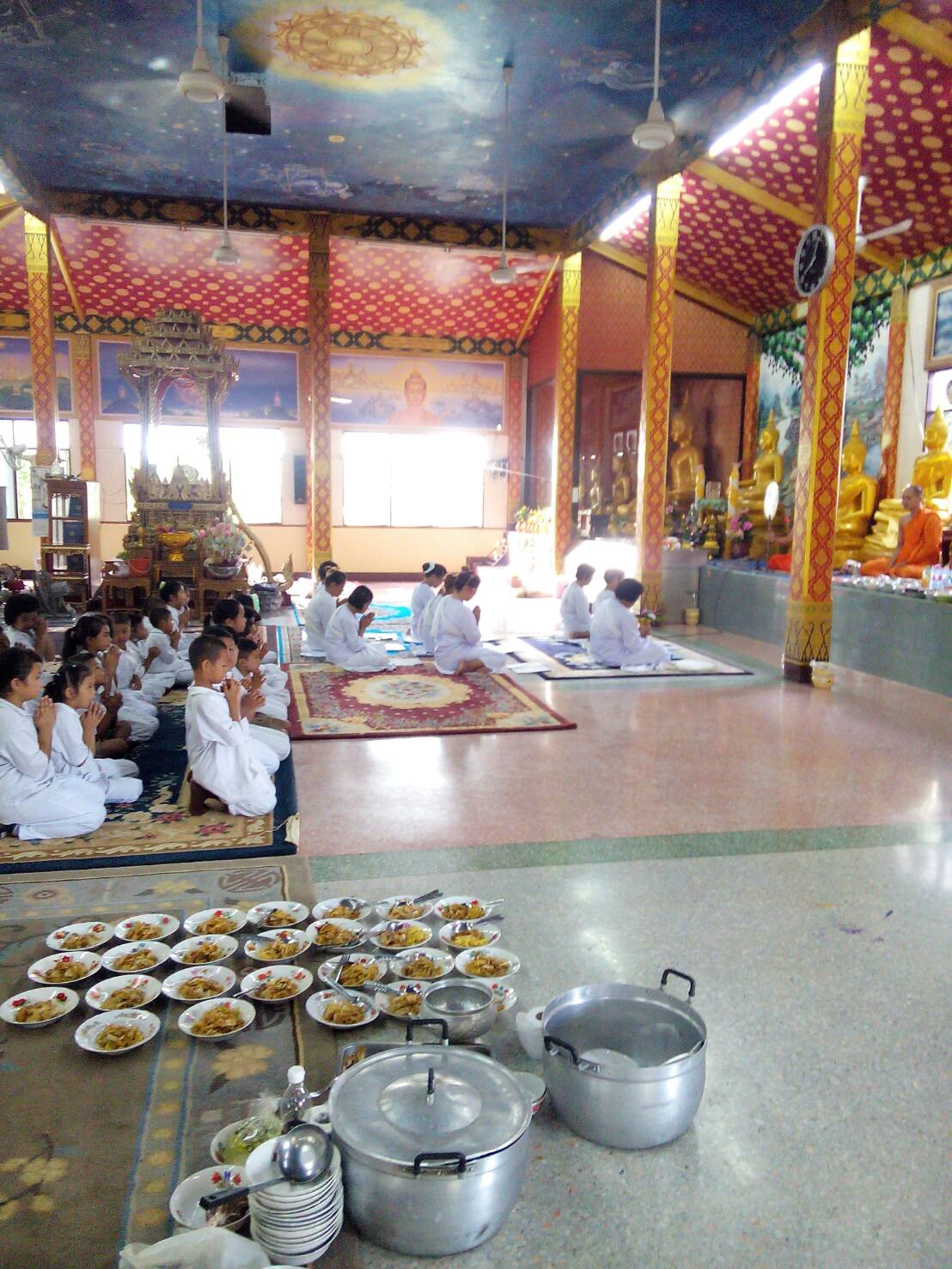 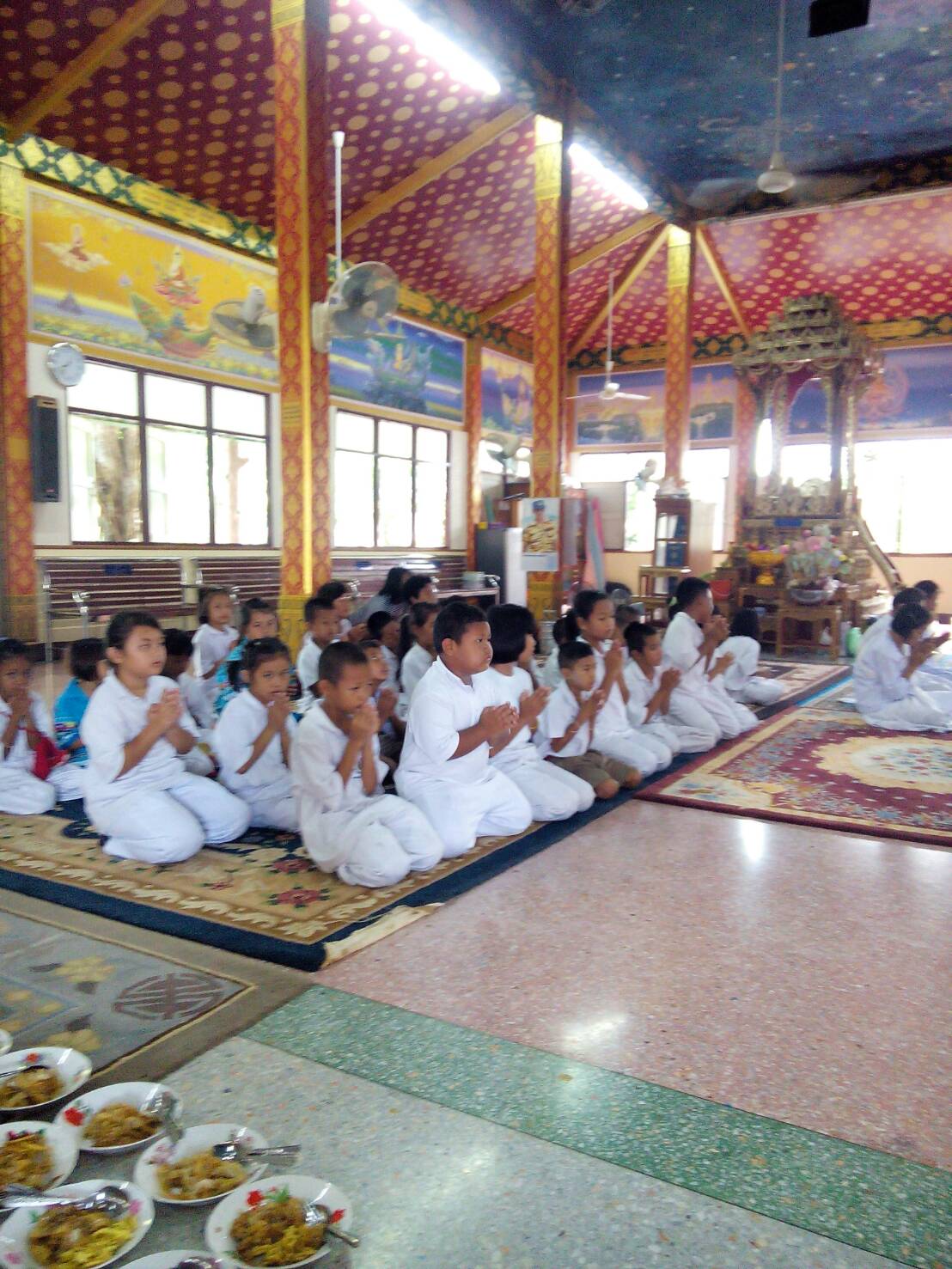 นักเรียนชั้นประถมศึกษาปีที่ 4-6 ใส่บาตรวันพระในช่วงเช้าเด็กชั้นอนุบาล1-ประถมศึกษาปีที่ 3 นั่งสมาธิในวันพระ พี่ชั้นประถมศึกษาปีที่ 4-6 ไปทำบุญใส่บาตรที่วัด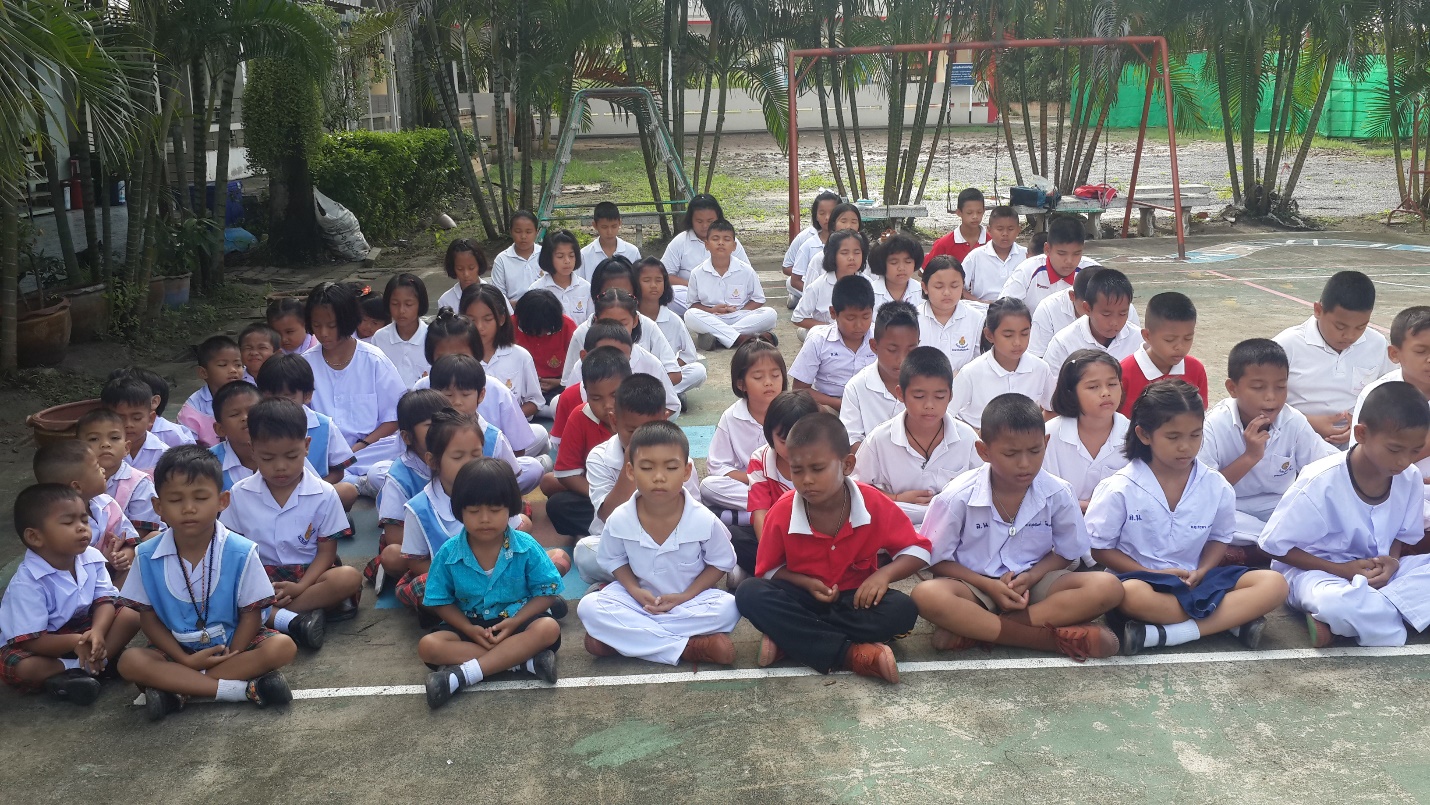 